STATE OF WISCONSINDepartment of Administration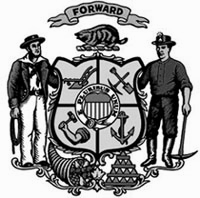 COMMUNITY DEVELOPMENT BLOCK GRANT – PLANNING (CDBG-PLNG) GRANT APPLICATION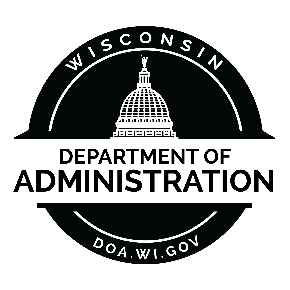 CDBG-PLNG PROGRAM CONTACT INFORMATIONAddress:	Wisconsin Department of AdministrationDivision of Energy, Housing and Community Resources Bureau of Community Development101 E. Wilson St., 9th FloorP.O. Box 7970Madison, WI 53707-7970Telephone:		David Pawlisch, DirectorBureau of Community Development (608) 333-8047Email:			DOACDBG@wisconsin.gov 		Application must be submitted via email.PLEASE NOTE:CDBG-Planning Grant Application materials can be downloaded from the Bureau of Community Development section on the Division of Energy, Housing and Community Resources website at: https://doa.wi.gov/Pages/LocalGovtsGrants/CDBGPlanningProgram.aspx.  Please download the electronic document(s) prior to application submission to ensure that you are referencing the most up-to-date version of the application as periodic revisions may have been made since this copy was released.Wisconsin Department of Administration: Division of Energy, Housing and Community ResourcesCommunity Development Block Grant – Planning (CDBG-PLNG) Grant Application Fillable forms and sample documents can be found electronically on the Bureau of Community Development Website at:  https://doa.wi.gov/Pages/LocalGovtsGrants/CDBGPlanningProgram.aspx. CITIZEN PARTICIPATIONATTACHMENTS AND SUPPORTING DOCUMENTATIONAttach this cover page, followed by the documents in the order listed below, to the end of the Application [immediately following the Attachments & Supporting Documentation Checklist page(s)].Attachments:Adopted Citizen Participation Plan (CPP) (with date of adoption shown on Plan and with required components) – required for all applicantsCitizen Participation Public Hearing Notice (with proof of publication [if required by CPP] and/or clerk certification of physical postings [if required by CPP], demonstrating adequate advance notice was given [which must be at least 2 weeks (14 days) notice or the equivalent of a Class 2 Notice] in accordance with the UGLG’s CPP in effect on the date of the first notice) – required for all applicants Citizen Participation Public Hearing Certification Form – required for all applicantsPublic Hearing Meeting Minutes – required for all applicantsList of Public Hearing Attendees (either listed in Public Hearing Meeting Minutes or on separate Sign-In Sheet) – required for all applicantsPolicy for Non-Violent Civil Rights Demonstrations – Prohibiting the Use of Excessive Force and Enforcing State and Local Laws Prohibiting Physically Barring Entrances/Exits (with date of adoption/approval shown on policy and with required language) – required for all applicantsFailure to submit the Citizen Participation documents listed above and demonstrate compliance with all CPP, citizen participation public hearing, and non-violent civil rights demonstrations policy requirements will result in the UGLG’s application being deemed incomplete.  [Refer to the Part 3 – Certifications in the CDBG-PLNG Application Instructions for further guidance on the Citizen Participation and Public Hearing Notice requirements]Additional notes regarding these attachments and/or supporting documentation provided:________________________________________________________________________________________________________________________________________________________________________________________________________________________________________________________________________________________________________________________________________________________________________________________________________________________________________________________________________________________________________________________________________________________________________________________________________________________________________________________________________________________________________________________________________________________________________________________________________________________________________________________________________________________________________________________________________________________________________________________________________________________________________________________________________________________________________________________________________________________________________________________________________________________________________________________________________________________________________________________________________________________________________________________________________________________________________________________________FINANCIALATTACHMENTS AND SUPPORTING DOCUMENTATIONAttach this cover page, followed by the documents in the order listed below, to the end of the Application after the Citizen Participation attachments.Attachments:Authorizing Resolution to Commit Matching Funds, if committed – strongly recommended for all applicantsProof of Match Funds Secured, Committed, Pending, Applied for, and/or have Other Status (all documentation available) – strongly recommended for all applicantsMatch Funding Waiver Request Letter (with supporting documentation for an economic hardship) – required only if UGLG is requesting a waiver to the minimum match funding requirementsAdditional notes regarding these attachments and/or supporting documentation provided:________________________________________________________________________________________________________________________________________________________________________________________________________________________________________________________________________________________________________________________________________________________________________________________________________________________________________________________________________________________________________________________________________________________________________________________________________________________________________________________________________________________________________________________________________________________________________________________________________________________________________________________________________________________________________________________________________________________________________________________________________________________________________________________________________________________________________________________________________________________________________________________________________________________________________________________________________________________________________________________________________________________________________________________________________________________________________________________________PROJECT AREA/SERVICE AREAATTACHMENTS AND SUPPORTING DOCUMENTATIONAttach this cover page, followed by the documents in the order listed below, to the end of the Application after the Financial attachment(s).Attachments:Map(s) of Project Area [clearly indicating the nature and location(s) of the proposed area(s)/site(s) on which the planning will focus] – required for all applicantsShow the location(s) of the municipality(ies), building(s), program(s) or other facilities for which the planning is designed, where applicableMap(s) of Service Area (clearly showing the location of the beneficiaries, including the boundaries of the area(s) in which the primary beneficiaries of the project reside, in relation to the project area boundaries) – required for all applicantsShow borders of the municipality if project will have community-wide benefitShow census tract boundaries if HUD LMISD for census tracts are used to qualify the project LMI Calculation Worksheet for Multi-Jurisdiction Projects (Form 8 of the Income Survey Data Forms document) – required only if UGLG calculated LMI of service area using HUD LMISD for multiple local governments and/or census block groups/tracts (i.e., jurisdictions) only  [Note: Projects using a combination of HUD LMISD and income survey data for multiple jurisdictions must receive Income Survey Approval Certification from DEHCR for the survey results in accordance with the specifications in the current Income Survey Guide]Additional notes regarding these attachments and/or supporting documentation provided:________________________________________________________________________________________________________________________________________________________________________________________________________________________________________________________________________________________________________________________________________________________________________________________________________________________________________________________________________________________________________________________________________________________________________________________________________________________________________________________________________________________________________________________________________________________________________________________________________________________________________________________________________________________________________________________________________________________________________________________________________________________________________________________________________________________________________________________________________________________________________________________________________________________________________________________________________________________________________________________________________________________________________________________________________________________________________________________________INCOME SURVEYATTACHMENTS AND SUPPORTING DOCUMENTATIONAttach this cover page, followed by the documents in the order listed below, to the end of the Application after the Project Area/Service Area attachments.Attachments:Income Survey Packet – required only for applicants using income survey data to demonstrate LMI Area Benefit and have not received DEHCR Income Survey Approval Certification prior to application submission  Income Survey Data Forms document – required only for applicants using income survey data to demonstrate LMI Area Benefit and have not received DEHCR Income Survey Approval Certification prior to application submission (include the Forms in the Income Survey Packet and email the Microsoft Excel version of the document separately to DEHCR at DOADEHCR@Wisconsin.gov and title the email Subject line as follows:  [UGLG Name, e.g. Village of Yourville] [CDBG Program, e.g., CDBG-PLNG] Application Income Survey Data FormsIncome Survey Approval Certification Letter from DEHCR – required only for applicants using income survey data to demonstrate LMI Area Benefit and have received DEHCR Income Survey Approval Certification prior to application submission (submit Certification letter in lieu of Income Survey Packet and Income Survey Data Forms document)Additional notes regarding these attachments and/or supporting documentation provided:________________________________________________________________________________________________________________________________________________________________________________________________________________________________________________________________________________________________________________________________________________________________________________________________________________________________________________________________________________________________________________________________________________________________________________________________________________________________________________________________________________________________________________________________________________________________________________________________________________________________________________________________________________________________________________________________________________________________________________________________________________________________________________________________________________________________________________________________________________________________________________________________________________________________________________________________________________________________________________________________________________________________________________________________________________________________________________________________LIMITED CLIENTELEATTACHMENTS AND SUPPORTING DOCUMENTATIONAttach this cover page, followed by the documents in the order listed below, to the end of the Application after the Income Survey attachment(s).Attachments:Letter from Limited Clientele Facility/Program – required only for applicants with a project that will meet the LMI National Objective through exclusively benefitting an existing public facility/program that exclusively serves persons in one or more Limited Clientele groups Income Limits Used by Limited Clientele Facility/Program – required only for applicants with a project that will meet the LMI National Objective through exclusively benefitting an existing public facility/program that exclusively serves persons in one or more Limited Clientele groups and those persons are receiving housing or services at the facility/program contingent upon low-income-based qualification [Refer to Part 4 in the CDBG-PLNG Application Instructions for additional guidance regarding projects serving Limited Clientele.]Additional notes regarding these attachments and/or supporting documentation provided:________________________________________________________________________________________________________________________________________________________________________________________________________________________________________________________________________________________________________________________________________________________________________________________________________________________________________________________________________________________________________________________________________________________________________________________________________________________________________________________________________________________________________________________________________________________________________________________________________________________________________________________________________________________________________________________________________________________________________________________________________________________________________________________________________________________________________________________________________________________________________________________________________________________________________________________________________________________________________________________________________________________________________________________________________________________________________________________________FAIR HOUSINGATTACHMENTS AND SUPPORTING DOCUMENTATIONAttach this cover page, followed by the documents in the order listed below, to the end of the Application after the Limited Clientele attachment(s).Attachments:Fair Housing Ordinance (containing the current Fair Housing state statute citations and language, and with date of adoption shown on ordinance) – required for all applicantsFailure to submit the Fair Housing documents listed above and/or submitting a Fair Housing Ordinance that has not been adopted by the governing body and/or has obsolete state statutory language will result in the UGLG’s application being deemed incomplete.  [Refer to Part 3 – Certifications in the CDBG-PLNG Application Instructions for guidance on the Fair Housing requirements.]Additional notes regarding these attachments and/or supporting documentation provided:________________________________________________________________________________________________________________________________________________________________________________________________________________________________________________________________________________________________________________________________________________________________________________________________________________________________________________________________________________________________________________________________________________________________________________________________________________________________________________________________________________________________________________________________________________________________________________________________________________________________________________________________________________________________________________________________________________________________________________________________________________________________________________________________________________________________________________________________________________________________________________________________________________________________________________________________________________________________________________________________________________________________________________________________________________________________________________________________SLUM & BLIGHTATTACHMENTS AND SUPPORTING DOCUMENTATIONAttach this cover page, followed by the documents in the order listed below, to the end of the Application after the Fair Housing attachment(s).Attachments:Slum and Blight Certification & Compliance Form – required for Slum & Blight projects onlySlum and Blight supporting documentation – required for Slum & Blight projects only [please identify and clearly label the attached document(s)]:Additional notes regarding these attachments and/or supporting documentation provided:________________________________________________________________________________________________________________________________________________________________________________________________________________________________________________________________________________________________________________________________________________________________________________________________________________________________________________________________________________________________________________________________________________________________________________________________________________________________________________________________________________________________________________________________________________________________________________________________________________________________________________________________________________________________________________________________________________________________________________________________________________________________________________________________________________________________________________________________________________________________________________________________________________________________________________________________________________________________________________________________________________________________________________________________________________________________________________________________ACQUISITION / RELOCATIONATTACHMENTS AND SUPPORTING DOCUMENTATIONAttach this cover page, followed by the document(s) in the order listed below, to the end of the Application after the Slum & Blight attachment(s).Attachments:Residential Anti-Displacement and Relocation Assistance Plan (RADRAP) (with date of adoption shown on Plan; must be current with required components, as specified on the Sample Residential Anti-Displacement and Relocation Plan in the provided attachments to the CDBG application) – required for all applicantsFailure to submit the RADRAP or submitting a RADRAP that has not been adopted by the governing body and/or does not have the required components will result in the UGLG’s CDBG application being deemed incomplete.  [Refer to Part 3 – Certifications in the CDBG-PLNG Application Instructions for guidance on the acquisition, relocation and demolition related requirements.]Additional notes regarding these attachments and/or supporting documentation provided:________________________________________________________________________________________________________________________________________________________________________________________________________________________________________________________________________________________________________________________________________________________________________________________________________________________________________________________________________________________________________________________________________________________________________________________________________________________________________________________________________________________________________________________________________________________________________________________________________________________________________________________________________________________________________________________________________________________________________________________________________________________________________________________________________________________________________________________________________________________________________________________________________________________________________________________________________________________________________________________________________________________________________________________________________________________________________________________________OTHERATTACHMENTS AND SUPPORTING DOCUMENTATIONAttach this cover page, followed by the documents in the order listed below, to the end of the Application after the Acquisition/Relocation attachment(s).Attachments:Authorizing Resolution to Submit CDBG Application – required for all applicantsProject Need supporting documentation – indicate if documents are attached for the Project Need Response 1 and Project Need Response 2 topics listed and include the name(s) of the document(s) – strongly recommended for all applicants:Planning supporting documentation – List each document attached, mark the relevant sections of the text on the attachment(s), and label plan pages with the page number(s) and the plan’s title and adoption/approval date – strongly recommended for all applicants:Additional notes regarding these attachments and/or supporting documentation provided:________________________________________________________________________________________________________________________________________________________________________________________________________________________________________________________________________________________________________________________________________________________________________________________________________________________________________________________________________________________________________________________________________________________________________________________________________________________________________________________________________________________________________________________________________________________________________________________________________________________________________________________________________________________________________________________________________________________________________________________________________________________________________________________________________________________________________________________________________________________________________________________________________________________________________________________________________________________________________________________________________________________________________________________________________________________________________________________________PART 1 – GRANT REQUESTPART 1 – GRANT REQUESTPART 1 – GRANT REQUESTGrant Request Amount: $  Applicant’s Match:  $  Total Project Cost: $  Grant Request Amount: $  Match includes CDBG-CLOSE funds?      Yes           No  Total Project Cost: $  NOTE: The amounts listed above must be the same as those submitted on the accompanying Project Budget & Matching Funds Form attachment.NOTE: The amounts listed above must be the same as those submitted on the accompanying Project Budget & Matching Funds Form attachment.NOTE: The amounts listed above must be the same as those submitted on the accompanying Project Budget & Matching Funds Form attachment.Project Title:   Project Title:   Project Title:   Brief Project Description:   Brief Project Description:   Brief Project Description:   Upon receiving CDBG funding, the municipality applying for funds commits to ensuring that:  Planning activities will be completed within twenty-two (22) months of being awarded CDBG funds; andThe Final Payment Request and Project Completion documents will be received by DEHCR within twenty-four (24) months of being awarded CDBG funds.Upon receiving CDBG funding, the municipality applying for funds commits to ensuring that:  Planning activities will be completed within twenty-two (22) months of being awarded CDBG funds; andThe Final Payment Request and Project Completion documents will be received by DEHCR within twenty-four (24) months of being awarded CDBG funds.Upon receiving CDBG funding, the municipality applying for funds commits to ensuring that:  Planning activities will be completed within twenty-two (22) months of being awarded CDBG funds; andThe Final Payment Request and Project Completion documents will be received by DEHCR within twenty-four (24) months of being awarded CDBG funds.PART 2 - APPLICANT INFORMATION & SIGNATUREPART 2 - APPLICANT INFORMATION & SIGNATUREPART 2 - APPLICANT INFORMATION & SIGNATUREPART 2 - APPLICANT INFORMATION & SIGNATUREPART 2 - APPLICANT INFORMATION & SIGNATUREPART 2 - APPLICANT INFORMATION & SIGNATUREPART 2 - APPLICANT INFORMATION & SIGNATUREPART 2 - APPLICANT INFORMATION & SIGNATUREPART 2 - APPLICANT INFORMATION & SIGNATUREPART 2 - APPLICANT INFORMATION & SIGNATUREPART 2 - APPLICANT INFORMATION & SIGNATUREPART 2 - APPLICANT INFORMATION & SIGNATUREAPPLICANT (Unit of General Local Government [UGLG]):    APPLICANT (Unit of General Local Government [UGLG]):    APPLICANT (Unit of General Local Government [UGLG]):    APPLICANT (Unit of General Local Government [UGLG]):    APPLICANT (Unit of General Local Government [UGLG]):    APPLICANT (Unit of General Local Government [UGLG]):    APPLICANT (Unit of General Local Government [UGLG]):    APPLICANT (Unit of General Local Government [UGLG]):    APPLICANT (Unit of General Local Government [UGLG]):    APPLICANT (Unit of General Local Government [UGLG]):    APPLICANT (Unit of General Local Government [UGLG]):    APPLICANT (Unit of General Local Government [UGLG]):    UGLG Type:          City          Village          Town          CountyUGLG Type:          City          Village          Town          CountyUGLG Type:          City          Village          Town          CountyUGLG Type:          City          Village          Town          CountyUGLG Type:          City          Village          Town          CountyUGLG Type:          City          Village          Town          CountyUGLG Type:          City          Village          Town          CountyUGLG Type:          City          Village          Town          CountyUGLG Type:          City          Village          Town          CountyUGLG Type:          City          Village          Town          CountyCounty:   County:   Joint Application?     No       Yes  (If yes, list other unit[s] of government):   Joint Application?     No       Yes  (If yes, list other unit[s] of government):   Joint Application?     No       Yes  (If yes, list other unit[s] of government):   Joint Application?     No       Yes  (If yes, list other unit[s] of government):   Joint Application?     No       Yes  (If yes, list other unit[s] of government):   Joint Application?     No       Yes  (If yes, list other unit[s] of government):   Joint Application?     No       Yes  (If yes, list other unit[s] of government):   Joint Application?     No       Yes  (If yes, list other unit[s] of government):   Joint Application?     No       Yes  (If yes, list other unit[s] of government):   Joint Application?     No       Yes  (If yes, list other unit[s] of government):   Joint Application?     No       Yes  (If yes, list other unit[s] of government):   Joint Application?     No       Yes  (If yes, list other unit[s] of government):   Chief Elected Official (CEO):     Chief Elected Official (CEO):     Chief Elected Official (CEO):     Chief Elected Official (CEO):     Chief Elected Official (CEO):     Chief Elected Official (CEO):     Chief Elected Official (CEO):     Chief Elected Official (CEO):     Chief Elected Official (CEO):     Chief Elected Official (CEO):     Title:    Title:    Clerk:    Clerk:    Clerk:    Clerk:    Clerk:    Clerk:    Clerk:    Clerk:    Clerk:    Clerk:    Title:    Title:    Municipal Administrator:    Municipal Administrator:    Municipal Administrator:    Municipal Administrator:    Municipal Administrator:    Municipal Administrator:    Municipal Administrator:    Municipal Administrator:    Municipal Administrator:    Municipal Administrator:    Title:    Title:    Treasurer/Finance Director:    Treasurer/Finance Director:    Treasurer/Finance Director:    Treasurer/Finance Director:    Treasurer/Finance Director:    Treasurer/Finance Director:    Treasurer/Finance Director:    Treasurer/Finance Director:    Treasurer/Finance Director:    Treasurer/Finance Director:    Title:    Title:    UGLG Street Address:    UGLG Street Address:    UGLG Street Address:    UGLG Street Address:    UGLG Street Address:    UGLG Street Address:    UGLG Street Address:    UGLG Street Address:    UGLG Street Address:    UGLG Street Address:    UGLG Street Address:    UGLG Street Address:    UGLG Mailing Address if different than above:  UGLG Mailing Address if different than above:  UGLG Mailing Address if different than above:  UGLG Mailing Address if different than above:  UGLG Mailing Address if different than above:  UGLG Mailing Address if different than above:  UGLG Mailing Address if different than above:  UGLG Mailing Address if different than above:  UGLG Mailing Address if different than above:  UGLG Mailing Address if different than above:  UGLG Mailing Address if different than above:  UGLG Mailing Address if different than above:  City:     City:     City:     Zip:    Zip:    Zip:    Zip:    Zip:    Zip:    DUNS #:    XX  -  XXX  -  XXXX DUNS #:    XX  -  XXX  -  XXXX DUNS #:    XX  -  XXX  -  XXXX UGLG Phone:  (   ) ___ – ______UGLG Phone:  (   ) ___ – ______UGLG Fax:  (   ) ___ – ______UGLG Fax:  (   ) ___ – ______UGLG Fax:  (   ) ___ – ______UGLG Fax:  (   ) ___ – ______UGLG Fax:  (   ) ___ – ______UGLG Fax:  (   ) ___ – ______UGLG Fax:  (   ) ___ – ______FEIN:    XX  -  XXXXXXX FEIN:    XX  -  XXXXXXX FEIN:    XX  -  XXXXXXX UGLG E-Mail:    UGLG E-Mail:    UGLG E-Mail:    UGLG E-Mail:    UGLG E-Mail:    Clerk E-Mail:    Clerk E-Mail:    Clerk E-Mail:    Clerk E-Mail:    Clerk E-Mail:    Clerk E-Mail:    Clerk E-Mail:    If the UGLG contracted with a third party to complete this application, please provide the contract/invoice amount for application preparation services:   $ __________If the UGLG contracted with a third party to complete this application, please provide the contract/invoice amount for application preparation services:   $ __________If the UGLG contracted with a third party to complete this application, please provide the contract/invoice amount for application preparation services:   $ __________If the UGLG contracted with a third party to complete this application, please provide the contract/invoice amount for application preparation services:   $ __________If the UGLG contracted with a third party to complete this application, please provide the contract/invoice amount for application preparation services:   $ __________If the UGLG contracted with a third party to complete this application, please provide the contract/invoice amount for application preparation services:   $ __________If the UGLG contracted with a third party to complete this application, please provide the contract/invoice amount for application preparation services:   $ __________If the UGLG contracted with a third party to complete this application, please provide the contract/invoice amount for application preparation services:   $ __________If the UGLG contracted with a third party to complete this application, please provide the contract/invoice amount for application preparation services:   $ __________If the UGLG contracted with a third party to complete this application, please provide the contract/invoice amount for application preparation services:   $ __________If the UGLG contracted with a third party to complete this application, please provide the contract/invoice amount for application preparation services:   $ __________If the UGLG contracted with a third party to complete this application, please provide the contract/invoice amount for application preparation services:   $ __________Chief Elected Official (CEO) Signature:  Chief Elected Official (CEO) Signature:  Chief Elected Official (CEO) Signature:  Chief Elected Official (CEO) Signature:  Chief Elected Official (CEO) Signature:  Chief Elected Official (CEO) Signature:  Chief Elected Official (CEO) Signature:  Chief Elected Official (CEO) Signature:  Chief Elected Official (CEO) Signature:  Chief Elected Official (CEO) Signature:  Chief Elected Official (CEO) Signature:  Date:   By signing above, the designated (or otherwise authorized) CEO is certifying that they have been authorized by the governing body of the UGLG to submit this CDBG-PLNG application; the information submitted in this application is true and accurate; and the UGLG agrees to the terms set forth in the CDBG-PLNG Application and CDBG-PLNG Application Instructions for applying for and receiving CDBG-PLNG funds, upon award and acceptance of award by the UGLG.By signing above, the designated (or otherwise authorized) CEO is certifying that they have been authorized by the governing body of the UGLG to submit this CDBG-PLNG application; the information submitted in this application is true and accurate; and the UGLG agrees to the terms set forth in the CDBG-PLNG Application and CDBG-PLNG Application Instructions for applying for and receiving CDBG-PLNG funds, upon award and acceptance of award by the UGLG.By signing above, the designated (or otherwise authorized) CEO is certifying that they have been authorized by the governing body of the UGLG to submit this CDBG-PLNG application; the information submitted in this application is true and accurate; and the UGLG agrees to the terms set forth in the CDBG-PLNG Application and CDBG-PLNG Application Instructions for applying for and receiving CDBG-PLNG funds, upon award and acceptance of award by the UGLG.By signing above, the designated (or otherwise authorized) CEO is certifying that they have been authorized by the governing body of the UGLG to submit this CDBG-PLNG application; the information submitted in this application is true and accurate; and the UGLG agrees to the terms set forth in the CDBG-PLNG Application and CDBG-PLNG Application Instructions for applying for and receiving CDBG-PLNG funds, upon award and acceptance of award by the UGLG.By signing above, the designated (or otherwise authorized) CEO is certifying that they have been authorized by the governing body of the UGLG to submit this CDBG-PLNG application; the information submitted in this application is true and accurate; and the UGLG agrees to the terms set forth in the CDBG-PLNG Application and CDBG-PLNG Application Instructions for applying for and receiving CDBG-PLNG funds, upon award and acceptance of award by the UGLG.By signing above, the designated (or otherwise authorized) CEO is certifying that they have been authorized by the governing body of the UGLG to submit this CDBG-PLNG application; the information submitted in this application is true and accurate; and the UGLG agrees to the terms set forth in the CDBG-PLNG Application and CDBG-PLNG Application Instructions for applying for and receiving CDBG-PLNG funds, upon award and acceptance of award by the UGLG.By signing above, the designated (or otherwise authorized) CEO is certifying that they have been authorized by the governing body of the UGLG to submit this CDBG-PLNG application; the information submitted in this application is true and accurate; and the UGLG agrees to the terms set forth in the CDBG-PLNG Application and CDBG-PLNG Application Instructions for applying for and receiving CDBG-PLNG funds, upon award and acceptance of award by the UGLG.By signing above, the designated (or otherwise authorized) CEO is certifying that they have been authorized by the governing body of the UGLG to submit this CDBG-PLNG application; the information submitted in this application is true and accurate; and the UGLG agrees to the terms set forth in the CDBG-PLNG Application and CDBG-PLNG Application Instructions for applying for and receiving CDBG-PLNG funds, upon award and acceptance of award by the UGLG.By signing above, the designated (or otherwise authorized) CEO is certifying that they have been authorized by the governing body of the UGLG to submit this CDBG-PLNG application; the information submitted in this application is true and accurate; and the UGLG agrees to the terms set forth in the CDBG-PLNG Application and CDBG-PLNG Application Instructions for applying for and receiving CDBG-PLNG funds, upon award and acceptance of award by the UGLG.By signing above, the designated (or otherwise authorized) CEO is certifying that they have been authorized by the governing body of the UGLG to submit this CDBG-PLNG application; the information submitted in this application is true and accurate; and the UGLG agrees to the terms set forth in the CDBG-PLNG Application and CDBG-PLNG Application Instructions for applying for and receiving CDBG-PLNG funds, upon award and acceptance of award by the UGLG.By signing above, the designated (or otherwise authorized) CEO is certifying that they have been authorized by the governing body of the UGLG to submit this CDBG-PLNG application; the information submitted in this application is true and accurate; and the UGLG agrees to the terms set forth in the CDBG-PLNG Application and CDBG-PLNG Application Instructions for applying for and receiving CDBG-PLNG funds, upon award and acceptance of award by the UGLG.By signing above, the designated (or otherwise authorized) CEO is certifying that they have been authorized by the governing body of the UGLG to submit this CDBG-PLNG application; the information submitted in this application is true and accurate; and the UGLG agrees to the terms set forth in the CDBG-PLNG Application and CDBG-PLNG Application Instructions for applying for and receiving CDBG-PLNG funds, upon award and acceptance of award by the UGLG.Application Contact Application Contact Application Contact Application Contact Application Contact Application Contact Application Contact Application Contact Application Contact Application Contact Application Contact Application Contact Name:    Name:    Name:    Name:    Name:    Name:    Name:    Title:    Title:    Title:    Title:    Title:    Firm/Company/Entity:    Firm/Company/Entity:    Firm/Company/Entity:    Firm/Company/Entity:    Firm/Company/Entity:    Firm/Company/Entity:    Firm/Company/Entity:    Firm/Company/Entity:    Firm/Company/Entity:    Firm/Company/Entity:    Firm/Company/Entity:    Firm/Company/Entity:    Mailing Address:    Mailing Address:    Mailing Address:    Mailing Address:    Mailing Address:    Mailing Address:    Mailing Address:    Mailing Address:    Mailing Address:    Mailing Address:    Mailing Address:    Mailing Address:    City:     City:     City:     City:     State:    State:    State:    State:    Zip:    Zip:    Zip:    Zip:    Phone:  (   ) ___ – ______Fax:  (   ) ___ – ______Fax:  (   ) ___ – ______Fax:  (   ) ___ – ______Fax:  (   ) ___ – ______Fax:  (   ) ___ – ______E-Mail:    E-Mail:    E-Mail:    E-Mail:    E-Mail:    E-Mail:    Current CDBG Assistance List all currently open CDBG-PF, CDBG-ED, CDBG-PLNG, CDBG-PFED, CDBG-Close and CDBG-Housing awards:Project:Grant Agreement #:Award Date:Performance Period End Date:Award Amount:$  $  $  $  $  Did any previous CDBG award(s) monies fund part or all of the Planning (PLNG) project for which you are applying with this application?                        Yes       NoDid any previous CDBG award(s) monies fund part or all of the Planning (PLNG) project for which you are applying with this application?                        Yes       NoDid any previous CDBG award(s) monies fund part or all of the Planning (PLNG) project for which you are applying with this application?                        Yes       NoDid any previous CDBG award(s) monies fund part or all of the Planning (PLNG) project for which you are applying with this application?                        Yes       NoDid any previous CDBG award(s) monies fund part or all of the Planning (PLNG) project for which you are applying with this application?                        Yes       NoPre-Application Conference with DEHCRPre-Application Conference with DEHCRPre-Application Conference with DEHCRPre-Application Conference with DEHCRPre-Application Conference with DEHCRA pre-application conference meeting or call between the applicant (UGLG) and DEHCR staff to discuss the eligibility and scope of the project and application requirements is required for all CDBG Planning applicants.Provide the date of pre-application meeting or telephone call and list of participants:        /      /          Names and Titles of Participants:A pre-application conference meeting or call between the applicant (UGLG) and DEHCR staff to discuss the eligibility and scope of the project and application requirements is required for all CDBG Planning applicants.Provide the date of pre-application meeting or telephone call and list of participants:        /      /          Names and Titles of Participants:A pre-application conference meeting or call between the applicant (UGLG) and DEHCR staff to discuss the eligibility and scope of the project and application requirements is required for all CDBG Planning applicants.Provide the date of pre-application meeting or telephone call and list of participants:        /      /          Names and Titles of Participants:A pre-application conference meeting or call between the applicant (UGLG) and DEHCR staff to discuss the eligibility and scope of the project and application requirements is required for all CDBG Planning applicants.Provide the date of pre-application meeting or telephone call and list of participants:        /      /          Names and Titles of Participants:A pre-application conference meeting or call between the applicant (UGLG) and DEHCR staff to discuss the eligibility and scope of the project and application requirements is required for all CDBG Planning applicants.Provide the date of pre-application meeting or telephone call and list of participants:        /      /          Names and Titles of Participants:Procuring/Securing Professional ServicesProcuring/Securing Professional ServicesProcuring/Securing Professional ServicesProcuring/Securing Professional ServicesProcuring/Securing Professional ServicesBriefly describe the process used/to be used for procuring planning services and explain how it complies with Federal, State and local procurement requirements (not applicable if UGLG employees will perform planning/project duties – state that the services will be performed by UGLG employees if applicable): Briefly describe the process used/to be used for procuring planning services and explain how it complies with Federal, State and local procurement requirements (not applicable if UGLG employees will perform planning/project duties – state that the services will be performed by UGLG employees if applicable): Briefly describe the process used/to be used for procuring planning services and explain how it complies with Federal, State and local procurement requirements (not applicable if UGLG employees will perform planning/project duties – state that the services will be performed by UGLG employees if applicable): Briefly describe the process used/to be used for procuring planning services and explain how it complies with Federal, State and local procurement requirements (not applicable if UGLG employees will perform planning/project duties – state that the services will be performed by UGLG employees if applicable): Briefly describe the process used/to be used for procuring planning services and explain how it complies with Federal, State and local procurement requirements (not applicable if UGLG employees will perform planning/project duties – state that the services will be performed by UGLG employees if applicable): PART 3 – CERTIFICATIONSThe Chief Elected Official (CEO) certifies that:The Unit of General Local Government (UGLG) is a non-entitlement community that does not receive CDBG funds directly from the U.S. Department of Housing and Urban Development (HUD).The UGLG has an updated Citizen Participation Plan that has been adopted by the local governing body, which meets the CDBG Program’s current requirements.The UGLG has held a public hearing prior to the submission of this Application and provided adequate notice (which must be at least 2 weeks (14 days) notice or the equivalent of a Class 2 Notice) to the local community in accordance with the UGLG’s Citizen Participation Plan in effect on the date of the first notice. The UGLG’s Citizen Participation Public Hearing Certification is attached to this application.The Public Hearing Meeting Minutes are attached to this application.A list of the Public Hearing attendees [either provided in the Public Hearing Minutes or on a separate meeting sign-in sheet] is attached to this application.The UGLG’s Authorizing Resolution to Submit CDBG Application is attached to this application.The UGLG acknowledges that if the project is funded, the UGLG will be required to complete the environmental review process before the UGLG can receive grant funds.The UGLG acknowledges that if the project is funded, professional services for grant administration will be properly procured in compliance with Federal, State, and local requirements.The UGLG understands that the contract for professional services is between the UGLG and the professional services provider; the State is not responsible or a part of that relationship.The UGLG acknowledges responsibility for ensuring that CDBG contract requirements are met.  The fees paid for grant application preparation and grant administration may be published on DEHCR’s web page.The UGLG certifies it is not debarred from receiving federal grant funds.The UGLG understands that incomplete applications may be returned to the UGLG for revision and resubmittal to be considered for a CDBG-PLNG award.  Denial of incomplete applications cannot be appealed.Contact the Bureau of Community Development if the Applicant has any questions or concerns regarding these eligibility requirements.PART 3 – CERTIFICATIONS (CONTINUED)     			                                                                (UGLG/Unit of General Local Government’s Name)Has authorized its Chief Elected Official or Administrator to submit the application, sign contracts, and conduct other business related to the proposed activity if funded.Has identified its housing and community development needs, including those of low- and moderate-income (LMI) persons and the activities to be undertaken meet such needs.Will conduct and administer its program in conformance with the Civil Rights Act of 1964 and the Fair Housing Act, and has adopted a local Fair Housing ordinance representing current state statutes.Will minimize displacement as a result of activities associated with CDBG funds, and will follow an adopted Residential Anti-Displacement and Relocation Assistance Plan (RADRAP).Will not use special assessments or fees to recover the capital costs of CDBG funded public improvements from low- and moderate-income (LMI) owner occupants, if applicable to the project.Will comply with 24 CFR 570.608 regarding notification, inspection, testing, and abatement procedures concerning lead-based paint, if applicable to the project.Has adopted and will enforce a policy prohibiting use of excessive force by law enforcement agencies within its jurisdiction against any individuals engaged in non-violent civil rights demonstrations in accordance with Section 519 of Public Law 101144.Has a policy of enforcing applicable state and local laws against physically barring entrance to or exit from a facility or location which is the subject of non-violent civil rights demonstrations.Will not enter into a contract with any entity that is debarred, suspended, proposed for debarment, declared ineligible, or voluntarily excluded from participation.Understands that the contract for professional services is between the Applicant and the Grant Administrator; the State is not responsible or a part of that relationship.Acknowledges responsibility for ensuring that CDBG contract requirements are met.  Is currently in compliance with terms and conditions of all past and/or active CDBG awards and/or contracts.Will not use CDBG funds to directly assist a business, including a business expansion, in the relocation of a plant, facility, or operation from one labor market area (LMA) to another LMA if the relocation is likely to result in a significant loss of jobs in the LMA from which the relocation occurs, in accordance with 24 CFR 570.210.Acknowledges that the project cannot commence prior to the grant award and that certain procedures must first be taken, including but not limited to:Completing the environmental review process; Requesting federal wage rates, if applicable; Establishing base employment levels for job creation/retention related projects; Entering into a development agreement with the participating business, if applicable; and Developing a system for tracking LMI benefit and job creation/retention, if applicable.Will comply with all the provisions of the Community Development Block Grant (CDBG) Program and will maintain documentation of compliance with the above certifications.PART 3 – CERTIFICATIONS (CONTINUED)     			                                                              (UGLG/Unit of General Local Government’s Name)To the best of the Chief Elected Official’s knowledge and belief, no federal appropriated funds have been paid or will be paid, by or on behalf of the undersigned, to any person for influencing or attempting to influence an officer or employee of an agency, a Member of Congress, an officer or employee of Congress, or an employee of a Member of Congress in connection with the awarding of any federal contract, the making of any federal grant, the making of any federal loan, the entering into of any cooperative agreement, and the extension, continuation, renewal, amendment, or modification of any federal contract, grant, loan, or cooperative agreement.If any funds other than federal appropriated funds have been paid or will be paid to any person for influencing or attempting to influence an officer or employee of any agency, a Member of Congress, an officer or employee of Congress, or an employee of a Member of Congress in connection with this federal contract, grant, loan, or cooperative agreement, the Unit of General Local Government (UGLG) shall complete Standard Form-LLL, “Disclosure Form to Report Lobbying,” in accordance with its instructions.The Chief Elected Official of the UGLG shall require that the language of this certification be included in the award documents for all sub-awards at all tiers (including sub-contracts, sub-grants, and contracts under grants, loans, and cooperative agreements) and that all sub-recipients shall certify and disclose accordingly.This certification is a material representation of fact upon which reliance was placed when this transaction was made or entered into.  Submission of this certification is a prerequisite for making or entering into this transaction imposed by section 1352, title 31, U.S. Code.  Any person who fails to file the required certification shall be subject to a civil penalty of not less than $10,000 and not more than $100,000 for each such failure.PART 3 – CERTIFICATIONS (CONTINUED)that the proposed CDBG project is a Planning-only project and does not include any acquisition, relocation nor demolition activities or costs.  The UGLG acknowledges that an adopted Residential Anti-Displacement and Relocation Assistance Plan (RADRAP) must still be in place for the UGLG to be eligible for a CDBG award and has included the UGLG’s current RADRAP with the CDBG application attachments.PART 3 – CERTIFICATIONS (CONTINUED)According to 24 CFR 570.487(b), the Unit of General Local Government (UGLG) must take some action to affirmatively further fair housing during the contract period if the UGLG receives a CDBG Grant.  Indicate (by checking the appropriate boxes) at least THREE (3) of the actions listed below that will be completed if the UGLG is awarded a CDBG Grant. Fair housing actions may include, but are not limited to, the Actions listed below.  Add other selections under “Other.”                                                                                                                (UGLG/Unit of General Local Government’s Name)commits to completing the Fair Housing Actions checked below in accordance with the Time Table in the Grant Agreement upon award and acceptance of award:Office of Fair Housing and Equal Opportunity:   http://www.hud.gov/offices/fheo/Fair Housing ads and other materials:   http://www.fairhousinglaw.org/PART 4 – CDBG NATIONAL OBJECTIVE AND PROJECT BENEFICIARIESWill the proposed project have primary benefit to the entire community?          Yes        No   Total number of persons who will benefit* from the project:                 ________ Total number of persons benefitting who are LMI*(Enter only if project is qualifying under LMI benefit):                           ________*Follow the guidance in the CDBG-PLNG Application Instructions when making the entries above.Which CDBG National Objective does your proposed project meet and which method was used to demonstrate National Objective compliance?  (Answer using the checkboxes below.)   Benefit to Low- and Moderate-Income (LMI) Persons   Area Benefit using HUD Local Government LMI Summary Data  (allowed only for projects having community-wide benefit or having primary benefit to multiple entire municipalities)   Area Benefit using HUD Census Block LMI Summary Data  (allowed only for projects with a service area that includes only and a majority of one or more census tracts)   Area Benefit using Income Survey Data  (applicable only for projects for which an income survey was conducted to determine the LMI percentage of the service area)   Area Benefit using combination of HUD LMI Summary Data and Income Survey Data  (applicable only for projects for which the LMI percentage calculation for the total service area was made by using the aggregate totals for the population and number of LMI persons from a combination of HUD LMISD for part of the service area and income survey data for the rest of the service area)   Limited Clientele - HUD presumed group: ___________________________________ Provide the justification for Limited Clientele (LMC) on the next page.   	   Prevention/Elimination of Slum and Blight   Area Basis   (Attach completed Slum and Blight Certification Form and supporting documents including map of service area)   Spot Basis   (Attach completed Slum and Blight Certification Form and supporting documents including map of service area)For Limited Clientele, briefly explain how the project:Exclusively benefits persons in one or more Limited Clientele groups that are generally presumed by HUD to be principally Low- and Moderate-Income (LMI) persons (refer to the CDBG-PF Application Instructions for the list of the Limited Clientele groups); orSupports an activity that requires information on family size and income so that it is evident that at least 51.0% of the clientele are persons whose family income does not exceed the LMI limit; orSupports an activity of such a nature and in such a location that it may reasonably be concluded that the activity’s clientele will primarily be LMI persons; orWill remove material or architectural barriers to mobility or accessibility of elderly persons or of adults meeting the Bureau of Census’ Current Population Reports definition of “severely disabled” for an existing public facility. (Limit the narrative to one-half (½) page with not less than 11-point font.)(Insert Text Here) PART 5 – PROJECT NEEDNARRATIVE RESPONSE IUsing the section headings provided below, concisely describe the need for the proposed plan and the need for CDBG funding.  Data or pertinent information that may serve as justification for these needs may be included in the narrative or as an attachment to this application.  Limit the narrative response to the available space on this page, single spaced using not less than 11-point font.  *** Additional supporting documentation for this Project Need NARRATIVE RESPONSE I may be attached.  It must not exceed ten (10) pages and must be titled using the Checklist on page 15 can affiliated cover sheet on page 24 of this application form. ***Community distress factors addressed by the proposed plan:(Insert Text Here.)Evidence of support by community stakeholders:(Insert Text Here.)Evidence of consistency with goals and objectives of recent plans:(Insert Text Here.)Other relevant factors:(Insert Text Here.)PART 5 – PROJECT NEED (continued)NARRATIVE RESPONSE IIAnswering the questions provided below, concisely describe the intended outcome(s) of the proposed planning project.  Data or pertinent information that may serve as justification for these outcomes may be included in the narrative or as an attachment to this application.  Limit the narrative response to the available space on this page, single spaced using not less than 11-point font.  *** Additional supporting documentation for this Project Need NARRATIVE RESPONSE II may be attached.  It must not exceed ten (10) pages and must be titled using the Checklist on page 15 and affiliated cover pages on pages 24-25 of this application form. *** How will CDBG funds, if awarded, have a positive impact on the community, and benefit LMI persons if applicable?(Insert Text Here.)What steps will take place at conclusion of the planning activity(ies)?(Insert Text Here.)How is the community able and ready to implement the project being planned?(Insert Text Here.)PART 6 – BUDGET AND MATCHING FUNDSAPPLICANT: 							 		DATE: ___/_  _/___*Report only match funding sources that the UGLG intends to utilize/accept.  If the UGLG reports on the CDBG application secured matching funds that it does not intend to utilize/accept for the CDBG project, receives a CDBG award, and then causes delay in the Grant Agreement execution process due to needing to secure alternative funding; then DEHCR may rescind the CDBG award.Summarize UGLG’s Match Funds source(s) for project funding: For any source(s) listed above with a status of “Other” provide a brief explanation (no more than a one-sentence narrative per source):(Insert Text Here.)Attach documentation of financial commitments and supporting information to verify the costs listed in the Budget above.*** Important Notice:  An application that is awarded CDBG-PLNG funds does NOT guarantee the UGLG additional CDBG funding for project implementation at a later date. ***PART 6 – BUDGET AND MATCHING FUNDS (continued)Check ALL that apply (by double-clicking on the box and selecting the “Checked” option) and include the applicable documents (see below) with the “Financial Attachments” section of this application:	Matching Funds documentation (Recommended) – Check the box if match funds supporting documentation is included in the attachments for Part 6.  UGLG’s are advised to include a Resolution to Commit Matching Funds (recommended) to demonstrate the UGLG’s commitment to meet the Matching Funds requirements; and provide all relevant documentation available at the time of application to verify the Matching Funds amounts and sources listed as Applied, Pending, Committed, Secured/Awarded, and/or having Other status on the Project Budget & Matching Funds Form.   	Match funding waiver request (If Applicable) – Check the box if a match funding waiver request letter is included in the attachments for Part 6.  If the applicant is unable to meet the required 2:1 Match funding ratio (i.e., maximum $2 CDBG for every $1 Grantee Match) toward the Total Project Cost, a match funding waiver request letter must be submitted with the application to request an exception for meeting the match requirement.  Refer to Part 6 in the CDBG-PLNG Application Instructions for additional specifications.Planning/Grant Administration and Professional Services Information:  Yes      No 	Will CDBG funds be used to pay costs (in whole or in part) for any Planning/Grant Administration services or other professional services associated with this project?Important Notice:  If Planning/Grant Administration services or any other professional services are funded with CDBG, they must be competitively procured in accordance with state and federal CDBG requirements (unless a quasi-governmental organization, such as a Regional Planning Commission or publicly funded non-profit Economic Development Organization), in addition to meeting the municipality’s local procurement policies.If the professional services will be funded solely with match funds, then the services must be secured in accordance with the municipality’s local procurement policies.PART 7 – PLANNING Briefly explain within the space provided below how this project is consistent with the goals and objectives of or a continuation of another or other adopted/approved community long-range plan(s), if applicable.  Include the title and date of adoption/approval of the plan(s).  Submit the copy(ies) of the relevant page(s) of the plan(s) in the Attachments with the completed application.  Mark the relevant sections of the text on the attachment(s), and label plan pages with the page number and the plan’s title and date of adoption/approval.  [Do not attach a full copy of the entire plan(s).][Enter text here] PLANNING APPLICATIONATTACHMENTS AND SUPPORTING DOCUMENTATION CHECKLISTPLANNING APPLICATIONATTACHMENTS AND SUPPORTING DOCUMENTATION CHECKLISTPLANNING APPLICATIONATTACHMENTS AND SUPPORTING DOCUMENTATION CHECKLISTPLANNING APPLICATIONATTACHMENTS AND SUPPORTING DOCUMENTATION CHECKLISTPLANNING APPLICATIONATTACHMENTS AND SUPPORTING DOCUMENTATION CHECKLISTTopicDocumentsRequired With All AppsIncluded with this application submission?Included with this application submission?TopicDocumentsRequired With All AppsYESNOCitizen ParticipationAdopted Citizen Participation Plan (CPP) (see Part 3 - Initial Eligibility Certification)Citizen ParticipationCitizen Participation Public Hearing Notice (with proof of publication [if required by CPP] and/or posting [if required by CPP] and proof of adequate advance notice provided [which must be at least 2 weeks (14 days) notice or the equivalent of a Class 2 Notice] in accordance with the UGLG’s CPP in effect on the date of the first notice)Citizen ParticipationCitizen Participation Public Hearing Certification FormCitizen ParticipationPublic Hearing Meeting Minutes Citizen ParticipationList of Public Hearing Attendees (either listed in the Public Hearing Meeting Minutes or on separate Sign-In Sheet)Citizen ParticipationPolicy for Non-Violent Civil Rights Demonstrations/Prohibiting the Use of Excessive Force and Enforcing State/Local Laws Prohibiting Physically Barring of Entrances/ExitsFinancialAuthorizing Resolution to Commit Matching FundsFinancialProof of Match Funds Committed, Secured, Pending, Applied for and/or have Other Status (all available documentation)FinancialMatch Funds Waiver Request Letter (with supporting documentation for an economic hardship) (if applicable)Project Area / Service Area MapsMap(s) of Project Area [nature and location(s) of project site(s)]Project Area / Service Area MapsMap(s) of Service Area (location(s) of primary beneficiaries)LMI Calculation Worksheet for Multiple Jurisdictions (Form 8 of the Income Survey Data Forms document) (if applicable)Income SurveyIncome Survey Packet (if applicable and do not have DEHCR Income Survey Approval Certification)Income SurveyIncome Survey Data Forms document (if applicable and do not have DEHCR Income Survey Approval Certification) [Email Microsoft Excel version of document to DOACDBG@Wisconsin.gov]Income SurveyIncome Survey Approval Certification Letter from DEHCR (if applicable and received DEHCR Certification prior to application submission)Limited ClienteleLetter from Limited Clientele Facility/Program (if applicable)Limited ClienteleIncome Limits Used by Limited Clientele Facility/Program (if applicable)Fair HousingFair Housing OrdinanceSlum & BlightSlum and Blight Certification (if applicable)Slum & BlightSlum and Blight supporting documentation (if applicable)Acquisition / RelocationResidential Anti-Displacement and Relocation Assistance Plan (RADRAP)OtherAuthorizing Resolution to Submit CDBG Application OtherProject Need Response I and II Supporting DocumentationOtherPlanning supporting documentation (e.g. relevant sections of adopted comprehensive plan, community redevelopment plan, etc.)a.b.c.d.e.f.g.h.i.j.Narrative Response 1Narrative Response 1Narrative Response 1YESNOCommunity distress factors addressed by the proposed plan?Community distress factors addressed by the proposed plan?Community distress factors addressed by the proposed plan?Community distress factors addressed by the proposed plan?If yes, identify each corresponding document in the order attached:If yes, identify each corresponding document in the order attached:If yes, identify each corresponding document in the order attached:If yes, identify each corresponding document in the order attached:a.b.c.Evidence of support by community stakeholders?Evidence of support by community stakeholders?Evidence of support by community stakeholders?Evidence of support by community stakeholders?If yes, identify each corresponding document in the order attached:If yes, identify each corresponding document in the order attached:If yes, identify each corresponding document in the order attached:If yes, identify each corresponding document in the order attached:a.b.c.Evidence of consistency with goals and objectives of recent plans?Evidence of consistency with goals and objectives of recent plans?Evidence of consistency with goals and objectives of recent plans?Evidence of consistency with goals and objectives of recent plans?If yes, identify each corresponding document in the order attached:If yes, identify each corresponding document in the order attached:If yes, identify each corresponding document in the order attached:If yes, identify each corresponding document in the order attached:a.b.c.Other relevant factors?Other relevant factors?Other relevant factors?Other relevant factors?If yes, identify each corresponding document in the order attached:If yes, identify each corresponding document in the order attached:If yes, identify each corresponding document in the order attached:If yes, identify each corresponding document in the order attached:a.b.c.Narrative Response 2Narrative Response 2Narrative Response 2YESNOHow will CDBG funds, if awarded, have a positive impact on community?How will CDBG funds, if awarded, have a positive impact on community?How will CDBG funds, if awarded, have a positive impact on community?How will CDBG funds, if awarded, have a positive impact on community?If yes, identify each corresponding document in the order attached:If yes, identify each corresponding document in the order attached:If yes, identify each corresponding document in the order attached:If yes, identify each corresponding document in the order attached:a.b.c.What steps will take place at conclusion of planning activity(ies)?What steps will take place at conclusion of planning activity(ies)?What steps will take place at conclusion of planning activity(ies)?What steps will take place at conclusion of planning activity(ies)?If yes, identify each corresponding document in the order attached:If yes, identify each corresponding document in the order attached:If yes, identify each corresponding document in the order attached:If yes, identify each corresponding document in the order attached:a.b.c.How is community able and ready to implement the project being planned?How is community able and ready to implement the project being planned?How is community able and ready to implement the project being planned?How is community able and ready to implement the project being planned?If yes, identify each corresponding document in the order attached:If yes, identify each corresponding document in the order attached:If yes, identify each corresponding document in the order attached:If yes, identify each corresponding document in the order attached:a.b.c.a.b.c.d.